Publicado en Madrid el 22/08/2019 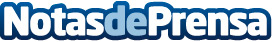 El coworking basado en servicios de alto valor desbanca al low-costLos emprendedores actuales demandan oficinas con servicios complementarios que mejoren su potencial competitivo frente a los que solo se fijaban en el precio hace 5 años. Así lo pone de manifiesto un estudio realizado por los centros de negocio Zuricenter que recaba información de las necesidades de centenares de empresas y profesionales durante los últimos añosDatos de contacto:Eduardo SánchezFunky Marketing914448239Nota de prensa publicada en: https://www.notasdeprensa.es/el-coworking-basado-en-servicios-de-alto-valor Categorias: Nacional Inmobiliaria Finanzas Emprendedores E-Commerce Recursos humanos Oficinas http://www.notasdeprensa.es